
    LTF 2018 Schedule Remaining 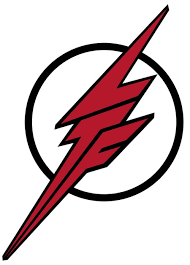 Tue	April 17th	@ Verona				4:30Thurs    April 19th 	HOME/HOST  JV Conference 		4:30	Rescheduled from earlier dateFri	April 20th	Sun Prairie Invite			4:30Tues	April 24th	HOME/HOST  vs Beloit			4:30Thurs    April 26th	Frosh/Soph at Waunakee		4:15       ADDED to SCHEDULEFri	April 27th	Baraboo Relays @ Baraboo		3:45Tue	May 1st		City Outdoor @ Lussier (MM host)	4:30Wed	May 2nd	HOME/HOST JV City			4:00Fri	May 4th		Stoughton Invite @ Stoughton		4:30Tue	May 8th		JV Conference @ Lussier (East host)	4:30Fri	May 11th	Conference Meet @ Lussier (East host)	3:00Wed	May 16th	HOME/HOST LANCER RELAYS		4:30Sat	May 19th	LANCER PRANCER FUN RUN		9:30	Community 2.5 mile fundraiserMon	May 21st	Regionals @ Verona			4:15 tentThu	May 24th	Sectionals @ Badger			4:00 tentTues	May 29th	All Program Pot luck Banquet @ LHS	5:30Fri/Sat  June 1-2	STATE MEET @ UW Lacrosse		9:30/9:30